\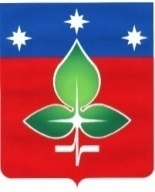 Ревизионная комиссия города Пущино                                 ИНН 5039005761, КПП503901001, ОГРН 1165043053042ул. Строителей, д.18а , г. Пущино, Московская область, 142290Тел. (4967) 73-22-92; Fax: (4967) 73-55-08ЗАКЛЮЧЕНИЕ № 37по результатам финансово-экономической экспертизы проекта постановления Администрации городского округа Пущино «О внесении изменений в муниципальную программу«Спорт» на 2020-2024 годы«19» ноября 2021 г.Основание для проведения экспертизы: Настоящее заключение составлено по итогам финансово-экономической экспертизы проекта постановления Администрации городского округа Пущино «О внесении изменений в муниципальную программу «Спорт» на 2020-2024 годы» на основании:- пункта 2 статьи 157 «Бюджетные полномочия органов государственного (муниципального) финансового контроля» Бюджетного кодекса Российской Федерации;- подпункта 7 пункта 2 статьи 9 «Основные полномочия контрольно-счетных органов» Федерального закона Российской Федерации от 07.02.2011 № 6-ФЗ «Об общих принципах организации и деятельности контрольно-счетных органов субъектов Российской Федерации и муниципальных образований»;- подпункта 3 пункта 4.9 статьи 4 Положения о Ревизионной комиссии города Пущино, утвержденного Решением Совета депутатов города от 19 февраля 2015 г. N 68/13 (с изменениями и дополнениями);- пункта 4 раздела IV Порядка формирования и реализации муниципальных программ городского округа Пущино Московской области, утвержденного Постановлением Администрации городского округа Пущино от 08.11.2016 № 515-п (с изменениями и дополнениями).	1. Цель экспертизы: обоснованность внесения изменений, выявление факторов риска при формировании средств бюджета, создающих условия для последующего неправомерного и (или) неэффективного использования средств бюджета, анализ достоверности оценки объема расходных обязательств, оценка правомерности и обоснованности структуры расходных обязательств муниципальной программы «Спорт» на 2020-2024 годы (далее – проект Программы).2. Предмет экспертизы: проект Программы, материалы и документы финансово-экономических обоснований указанного проекта в части, касающейся расходных обязательств городского округа Пущино.3. Правовую основу финансово-экономической экспертизы проекта Программы составляют следующие правовые акты: Бюджетный кодекс Российской Федерации, Федеральный закон от 06.10.2003 № 131-ФЗ «Об общих принципах организации местного самоуправления в Российской Федерации, постановление Администрации городского округа  Пущино от 25.11.2019 №492-п «Об утверждении перечня муниципальных программ городского округа Пущино» (с изменениями и дополнениями), Распоряжение  председателя Ревизионной комиссии города Пущино от 25 декабря 2017 года № 09 «Об утверждении Стандарта внешнего муниципального финансового контроля «Финансово-экономическая экспертиза проектов муниципальных программ».В соответствии с Постановлением Администрации города Пущино от 08.11.2016 №515-п «Об утверждении порядка разработки и реализации муниципальных программ городского округа Пущино Московской области» (с изменениями и дополнениями) с проектом Программы представлены следующие документы:Проект постановления Администрации городского округа Пущино «О внесении изменений в муниципальную программу «Спорт» на 2020-2024 годы»;Паспорт проекта Программы;Подпрограмма I «Развитие физической культуры и спорта»;Перечень мероприятий подпрограммы I «Развитие физической культуры и спорта»;Пояснительная записка.4. При проведении экспертизы представленного проекта постановления установлено следующее:4.1.  Внесение изменений в муниципальную программу соответствует п.1 раздела IV постановления Администрации города Пущино от 08.11.2016 № 515-п «Об утверждении Порядка разработки и реализации муниципальных программ городского округа Пущино Московской области» (с изменениями и дополнениями).	4.2. Объем финансирования приведен в соответствие с Решением Совета депутатов городского округа Пущино №200/40 от 28.10.2021 года «О внесении изменений в решение Совета депутатов городского округа Пущино от 10.12.2020 № 122/25 «О бюджете городского округа Пущино на 2021 год и на плановый период 2022 и 2023 годов». Изменение объемов финансирования программы приведены в Таблице №1.Таблица №1	Общий объем финансирования муниципальной программы увеличился на 0,03% или 100 тыс. рублей в результате увеличения финансирования Подпрограммы I. «Развитие физической культуры и спорта», Основное мероприятие 01. Обеспечение условий для развития на территории городского округа физической культуры, школьного спорта и массового спорта», Мероприятие 01.03. Организация и проведение официальных физкультурно-оздоровительных и спортивных мероприятий (субсидия на выполнение муниципального задания для МАУ ДС «Ока» для проведения шахматного турнира «Пущинская среда») на указанную сумму  за счет средств бюджета городского округа Пущино  в 2021 году.	5. Выводы: изменения в муниципальную программу «Спорт» на 2020-2024 годы вносятся в соответствии со ст.179 Бюджетного кодекса РФ. Объем финансирования муниципальной программы, соответствует объемам бюджетных ассигнований, предусмотренных №200/40 от 28.10.2021 года «О внесении изменений в решение Совета депутатов городского округа Пущино от 10.12.2020 № 122/25 «О бюджете городского округа Пущино на 2021 год и на плановый период 2022 и 2023 годов». 	По итогам финансово-экономической экспертизы проекта Программы замечания отсутствуют.Председатель                                                                                                      Е.Е. ПрасоловаИсточники финансирования муниципальной программы, в том числе по годам:Расходы (тыс. рублей)Расходы (тыс. рублей)Расходы (тыс. рублей)Расходы (тыс. рублей)Расходы (тыс. рублей)Расходы (тыс. рублей)Источники финансирования муниципальной программы, в том числе по годам:Всего2020 год2021 год2022 год2023 год2024 годМП "Спорт" на 2020-2024 годы,                       Всего, в том числе по годам:306837,6056474,0055684,6048893,0088893,0056893,00Средства федерального бюджета0,000,000,000,000,000,00Средства бюджета Московской области42336,000,000,000,0035280,007056,00Средства бюджета городского округа196637,6042610,0042184,6035393,0040113,0036337,00Внебюджетные источники67864,0013864,0013500,0013500,0013500,0013500,00ПРОЕКТ МП "Спорт" на 2020-2024 годы,                       Всего, в том числе по годам:306937,6056474,0055784,6048893,0088893,0056893,00Средства федерального бюджета0,000,000,000,000,000,00Средства бюджета Московской области42336,000,000,000,0035280,007056,00Средства бюджета городского округа196637,6042610,0042284,6035393,0040113,0036337,00Внебюджетные источники67864,0013864,0013500,0013500,0013500,0013500,00